№ п/пНаименование товара, работ, услугЕд. изм.Кол-воТехнические, функциональные характеристикиТехнические, функциональные характеристики№ п/пНаименование товара, работ, услугЕд. изм.Кол-воПоказатель (наименование комплектующего, технического параметра и т.п.)Описание, значение1.Арка МФ 7.24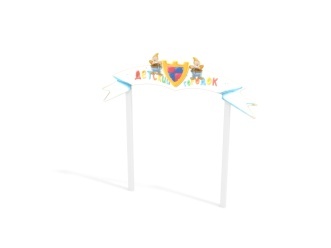 Шт. 11.Арка МФ 7.24Шт. 1Высота (мм)2900 (± 10 мм)1.Арка МФ 7.24Шт. 1Ширина (мм)150(± 10 мм)1.Арка МФ 7.24Шт. 1Длина  (мм) 3090 (± 10 мм)1.Арка МФ 7.24Шт. 1Применяемые материалы: Применяемые материалы: 1.Арка МФ 7.24Шт. 1Каркасметаллическая профильная труба сечением не менее 100х100 мм1.Арка МФ 7.24Шт. 1АркаВ кол-ве 3 шт, две арки выполнены  из фанеры толщиной не менее 21 мм, соединенные фанерной накладкой, с декоративными элементами в форме гномиков. Арка имеет художественную роспись красками.1.Арка МФ 7.24Шт. 1МатериалыВлагостойкая фанера должна быть  марки ФСФ сорт не ниже 2/2, все углы фанеры должны быть закругленными, радиус не менее 20мм, ГОСТ Р 52169-2012 и окрашенная двухкомпонентной краской, специально предназначенной для применения на детских площадках, стойкой к сложным погодным условиям, истиранию, устойчивой к воздействию ультрафиолета и влаги. Металл покрашен полимерной порошковой краской. Заглушки пластиковые, цветные